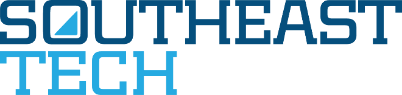 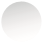 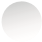 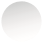 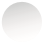 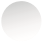 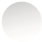 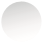 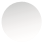 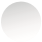 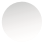 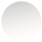 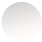 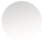 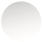 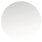 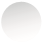 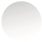 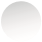 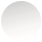 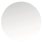 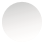 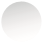 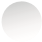 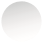 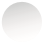 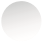 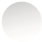 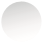 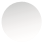 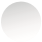 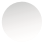 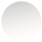 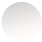 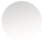 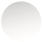 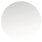 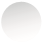 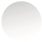 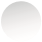 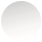 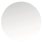 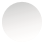 Golf TournamentSATURDAY, Sept. 11th10:00 AM, SHOTGUN STARTHidden Valley Golf Course    Brandon, SD3 Person Formatted Tournament:Best Ball – Scramble – Countdown$40 Per Golfer • Discount for Southeast Tech students: $30 each student golferPrizes to be awarded!Tournament benefits the Gene & Bill Reiter Scholarship Fund and 
The Dakota Turf Club (GCSAA Student Chapter)Questions: Contact Cory Borgen (605.359.2305)							Cory.borgen@southeasttech.eduREGISTRATION – GENE & Bill REITER GOLF TOURNAMENTTeam Members________________________________________(Contact Person) Phone ___________________________________________________________________________________________________________________________*Make Checks payable to Southeast Tech.